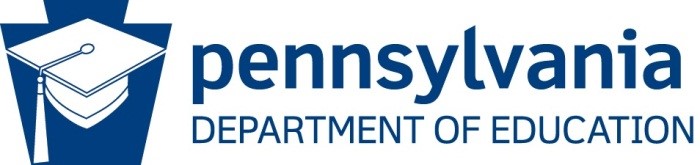 Nita M. Lowey 21st Century Community Learning Centers Pre-Screening ChecklistPurposeBy completing this checklist, applicants can determine if their fiscal and program management systems and experience may ensure that they will be able to provide a quality program under the Nita M. Lowey 21st Century Community Learning Center (21st CCLC). Directions:  Please complete this checklist and submit by Monday, October 16, 2023, through the official account RA-21stCCLC@pa.gov.Name of Organization:Name and Title of Authorized Representative:For Community Based Organizations ONLY: Year Organization was Founded/Incorporated:Primary Address of the Organization: Does Your Agency Has Employer Identification Number (EIN)?	 YES	 NO	Please Provide Number: Does Your Agency Has SAMS NUMBER:   YES	 NO	Please Provide Number:Does Your Agency Has Vendor Number:     YES	 NO	Please Provide Number:Does this organization have a current organizational chart? YES 	 NO (if yes, please provide a copy)Has your organization received federal grants in the last two years?     YES 	 NO After reviewing the RFP, do you feel your organization has the financial stability and capability to perform contract requirements when the grant agreement is a reimbursement grant?       YES 	 NOAccounting SystemsIs the organization’s financial management performed in-house or outsourced with duties?  YES	 NO	 Not SureDoes the organization maintain timesheets (time and effort reports) for employees that track actual effort by the project or cost objective?   YES	 NO	 Not SureAre the individuals responsible for administering grant funds familiar with the current regulations and guidelines on administration cost principles and audit requirements for a federal grantee (including 2. C.F.R. 200)? YES	 NO	 Not SureDoes the organization have a written procurement policy?  YES 	 NO Does the organization have a written travel policy? YES 	 NO History of PerformanceHas the organization ever had a federal award suspended or terminated for non-compliance?       YES	 NO	 Not SureDoes the organization have at least two years’ experience operating Out-of-School-Time (OST) programs?  YES	 NO Has the organization ever held a 21st Century Community Learning grant?                  If so, when?If you currently have a 21st CCLC grant or have had a 21st CCLC grant in the past, have you consistently met the student attendance requirements?       YES	 NO	 Not SureDoes the organization hold similar Out- of -School-Time programs (OST)?  YES 	 NOIf so, please explain.Financial StatementsDid the organization have a financial statement audit in its recent fiscal year?  YES 	 NO Applicant Certification“I certify that the above information is complete and correct to the best of my knowledge.” (The individual certifying this form should be familiar with the organization’s management and financial systems.)Name of Certifying Official:Title:Signature and Date: